Run A6 - 4.8km Willunga Loop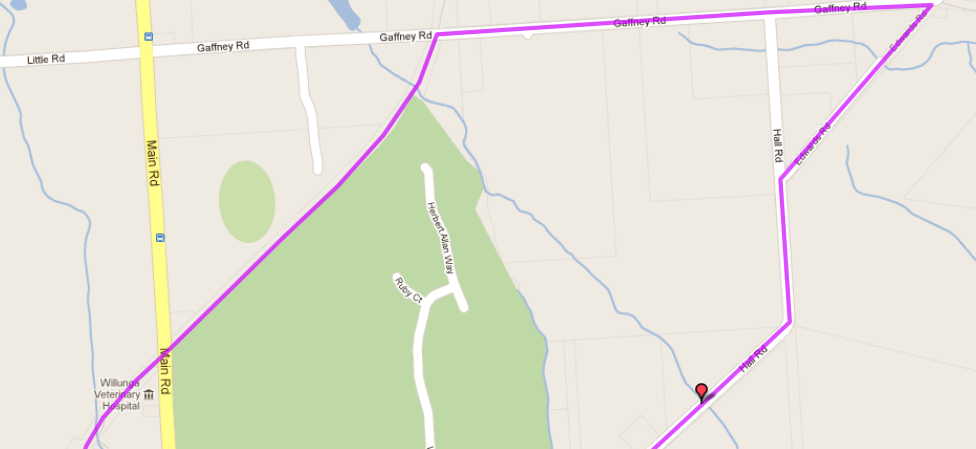 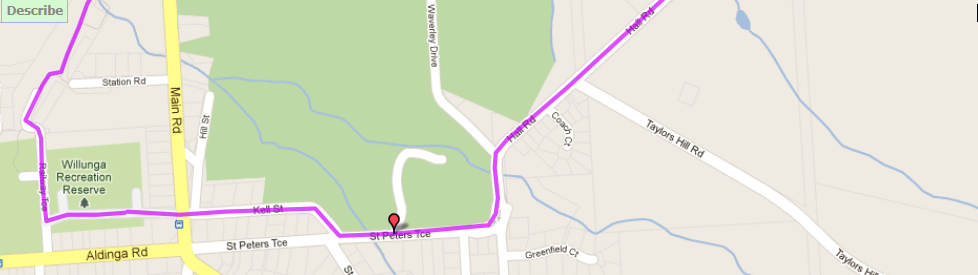 Run A6 - 9.9km Willunga Flat run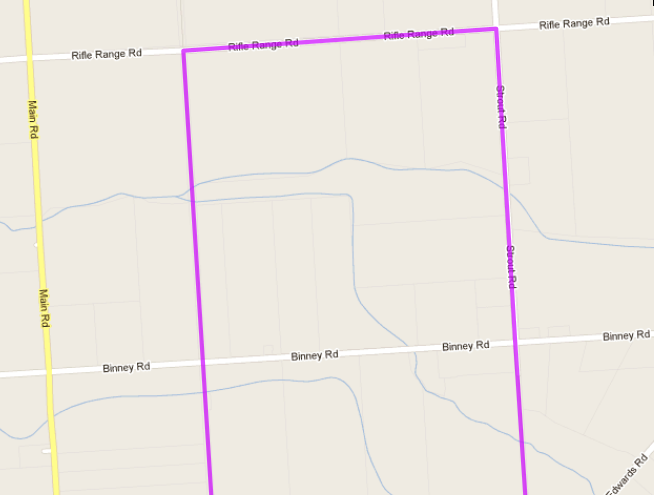 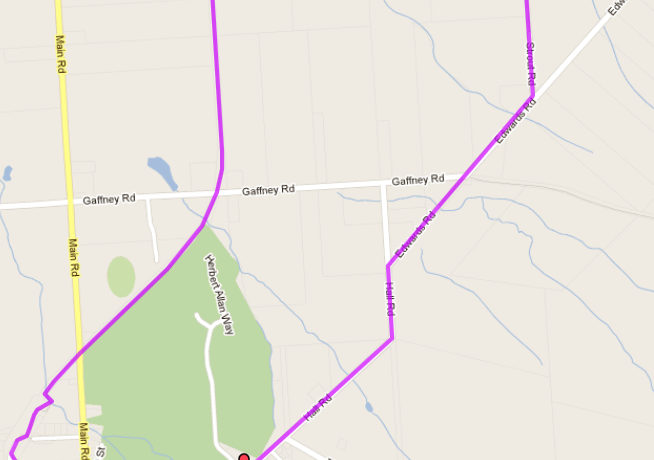 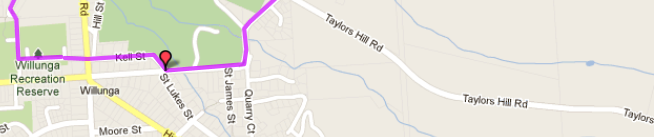  Run A6 - 10.1km Willunga Hill run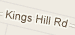 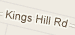 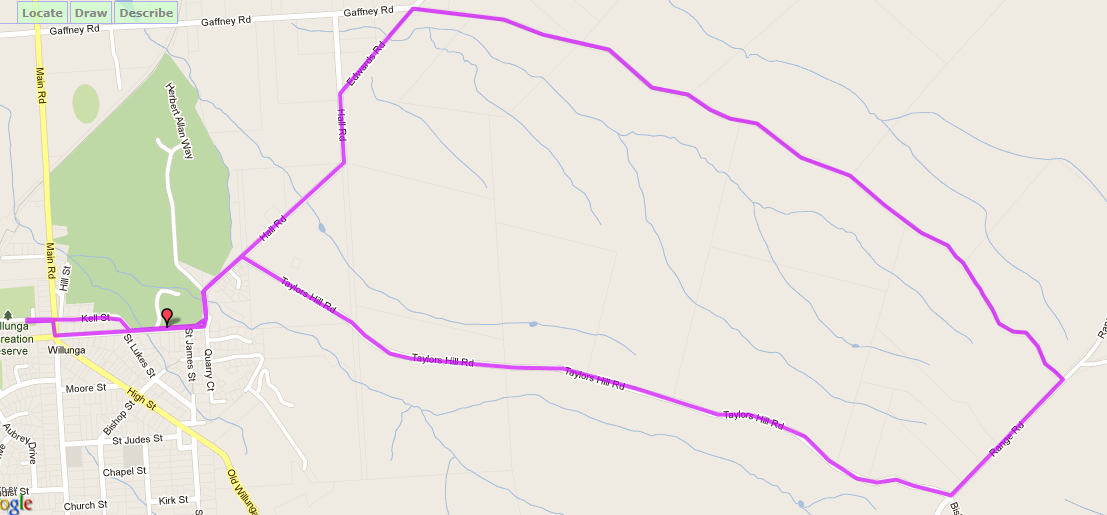 Starting at the football ground, go through the gates and cross Main road and into Fell StAt the end of Fell st turn left onto St Peters Tce and follow around the bend to the left (past golf course) and then to the right (road name is now Hall Rd)Turn right into Taylor’s Hill Road  and follow for 3km till the intersection with Range Road (top of the hill!) then turn leftAfter 700 metres take the next left into Kings Hill Road and follow down the hill for 3.1km till you reach Edwards Rd (Electrical substation) - turn leftFollow Edwards Road until you pass Taylors Hill road (after 1.2km) and continue along the same road that you started on, past the golf course Continue straight ahead on St Peters Tce (don’t take Fell St) until the Main intersection, then turn right and left back into football ground & to start